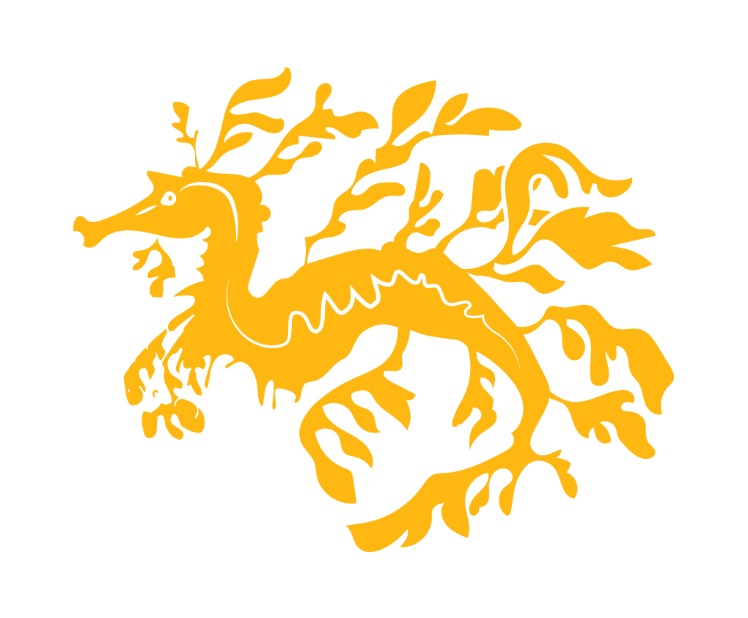 Allusion Wines – Order Form.   Order DetailsFree delivery on full cases (12 bottles)Delivery DetailsPayment DetailsPlease complete this form and send to contact@allusionwines.com.auYou can also order over the phone by calling us on 08 8558 3333PriceQuantityTotalNV Sparkling Chardonnay$182015 Sauvignon Blanc$202016 Rose$202013 Pinot Noir$222014 Cabernet Sauvignon$222013 Shiraz$22NameDelivery AddressSuburbStatePost CodeemailPhoneDelivery InstructionsCard Type (Visa/Mastercard)Name on CardCard NumberExpiry DateCCVSignature